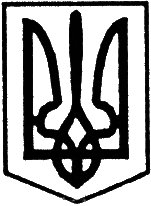 Благовіщенська  районна радаКіровоградської областідвадцять  Друга сесія сьомого скликання	   Р і ш е н н я від  “15 ” березня 2019 року	                                                           № 429м. БлаговіщенськеПро  надання  дозволу закладам загальноїсередньої освіти на  списання  основних  засобівКеруючись  ст. ст. 43.60 Закону України  “Про місцеве самоврядування в Україні”, рішенням районної ради від 27 липня 2007 року №136  “Про управління  об’єктами спільної власності територіальних громад міста і сіл району”, враховуючи клопотання Благовіщенської районної державної адміністрації  щодо списання основних засобів, враховуючи рекомендації постійних комісій районної ради з питань планування, бюджету і фінансів, з питань освіти, охорони здоров’я, культури, фізкультури і спорту, обслуговування і соціального захисту населення, з питань комунальної власності, житлового господарства, побутового, торгівельного обслуговування та захисту прав споживачів та з питань агропромислового комплексу, регулювання земельних відносин та охорони навколишнього природного середовища,районна радавирішила:1. Надати дозвіл закладам загальної середньої освіти на списання основних засобів, а саме:1.1. Благовіщенському районному центру дитячої та юнацької творчості Благовіщенської районної ради  - на списання:котла “Фрегат”, інвентарний номер  101420015, 2009 року випуску;насоса “Грундфос”, інвентарний номер  101420019, 2009 року випуску;насоса “Грундфос”, інвентарний номер  101420019/2, 2010 року випуску.1.2. Новоселицькій загальноосвітній школі І-ІІІ ступенів Благовіщенської районної ради дозвіл - на списання:котла трубчастого опалювального КТФ-300 , інвентарний номер 10410046, 2012 року випуску;котла трубчастого опалювального КТО-14, інвентарний номер                                                      10410026, 2004 року випуску;котла трубчастого опалювального КТО-14, інвентарний номер           10410027, 2004 року випуску.1.3. Вільхівській загальноосвітній школі І-ІІІ ступенів імені Леоніда Васильовича Куценка Благовіщенської районної ради - на списання: котла трубчастого опалювального КТО-14, інвентарний номер 10410164, 1995 року випуску; котла трубчастого опалювального КТО-14, інвентарний номер 10410165 2001 року випуску; системного блока  комп’ютера (Prime PC), інвентарний номер  10480203,  2000 року випуску.1.4. Лозуватському закладу загальної середньої освіти І-ІІІ ступенів Благовіщенської районної ради - на списання:котла трубчастого опалювального КТО-140, інвентарний номер 10410153, 2005 року випуску.2. Бухгалтеріям відповідних закладів загальної середньої освіти, згідно чинного законодавства провести списання та зняття з обліку майна, зазначеного в пункті 1 даного рішення.3. Контроль за виконанням рішення покласти на постійну комісію районної ради з питань комунальної власності, житлового господарства, побутового, торгівельного обслуговування та захисту прав споживачів.Голова районної ради 		    	             І.КРИМСЬКИЙ